PARTIE 1 : Questions de connaissancesPour chacun des trois modèles ci-dessous, préciser s’il s’agit d’une maquette ou bien d’un prototype (il faudra à chaque fois justifier les réponses) :Pour chacune des affirmations suivantes, cocher la case « vrai » ou « faux » :Une maquette permet d’avoir une vision réaliste d’un objet technique	 vrai	 fauxUn prototype est le premier exemplaire d’un produit			 vrai	 faux Une maquette est à taille réelle						 vrai	 faux Un prototype permet de faire des tests					 vrai	 fauxPARTIE 2 : Tâche complexeDans l’une des représentations au choix ci-dessous et à l’aide du vélo présent dans la classe :Entourer en vert la selle du vélo sur le schémaEntourer en bleu la roue avant du vélo sur le croquisEntourer en noir le guidon du vélo sur le schémaEntourer en rouge le pédalier du vélo sur le croquisÀ partir d’une des deux représentations ci-dessus, reproduire le schéma de la partie assurant la fonction technique DIRIGER.
Dans la liste de mots ci-dessous, souligner les solutions techniques assurant la fonction DIRIGER.
À l’aide de flèches tracées à la règle, placer ces solutions sur votre schéma.Liste de mots : selle, pédale, guidon, chaîne, roue avant, fourche, pignon, roue arrière, tube de direction.Cycle 3 Cycle 3 Cycle 3 Sciences et TechnologieSciences et TechnologieSciences et TechnologieSéquence : Séquence : Séquence : Séquence : Séquence : Séquence : ElèveProfesseurNA  PA   A    DNA  PA   A    DEléments signifiants du socle commun observés :Eléments signifiants du socle commun observés :Compétences disciplinaires travaillées :Compétences disciplinaires travaillées :Commentaires :Commentaires :Commentaires :Commentaires :Commentaires :Signatures :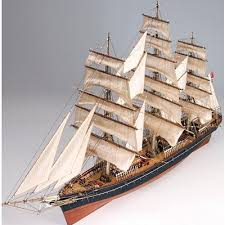 Il s’agit …………………………………………………Justification : …………………………………………..……………………..
…………………………………………….…………………..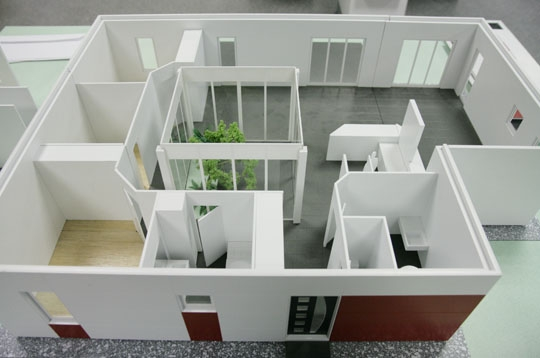 Il s’agit …………………………………………………Justification : ………………………………………………………………..
………………………………………………………………..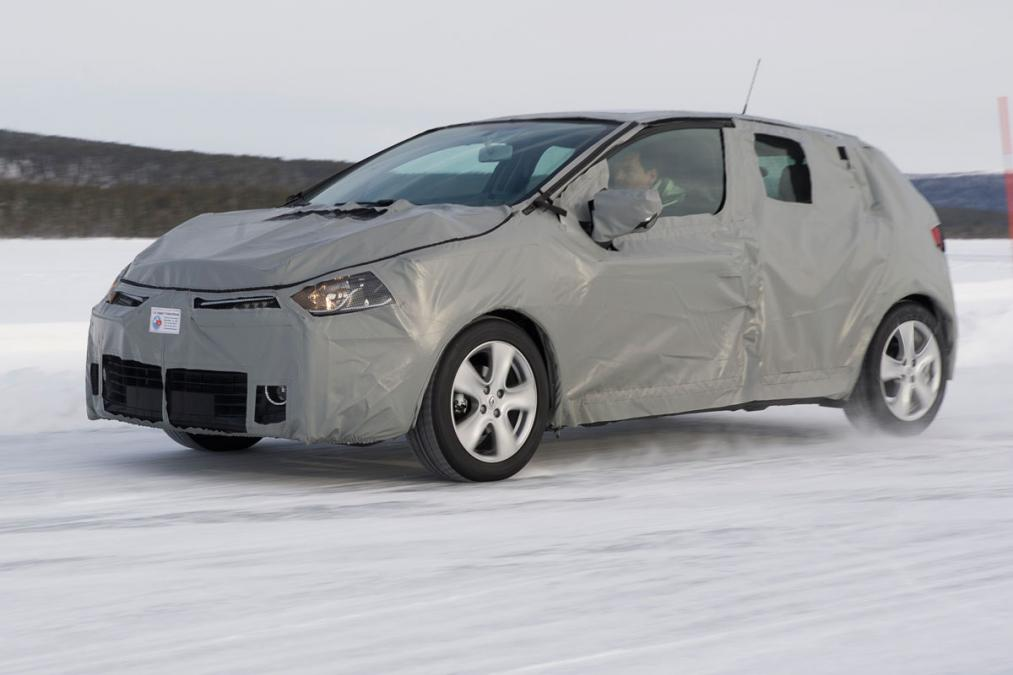 Il s’agit …………………………………………………Justification : ………………………………………………………………..
………………………………………………………………..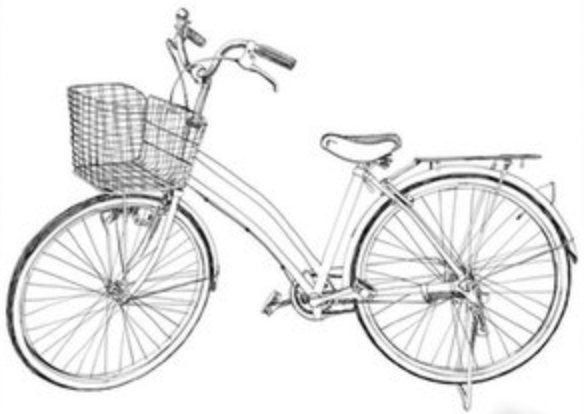 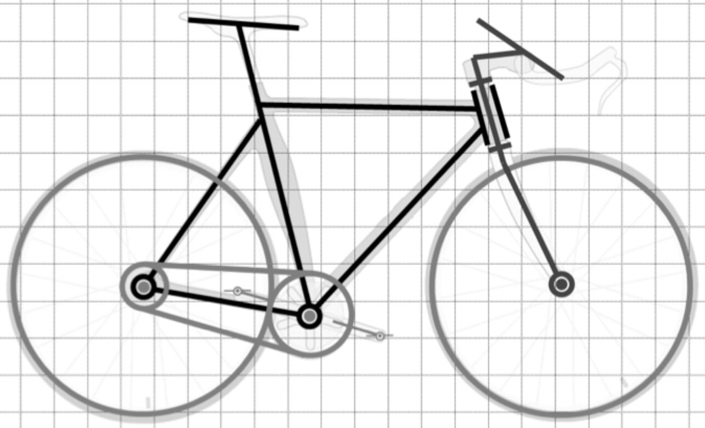 